 InternaEl resultado de multiplicar dos números enteros es otro número entero.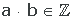 Ejemplo: 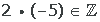 2 AsociativaEl modo de agrupar los factores no varía el resultado. Si a, b y c son números enteros cualesquiera, se cumple que:(a · b) · c = a · (b · a)Ejemplo:(2 · 3) · (−5) = 2 · [(3 · (−5)]6 · (−5) = 2 · (−15)−30 = −303 ConmutativaEl orden de los factores no varía el producto.a · b = b · aEjemplo:2 · (−5) = (−5) · 2−10 = −104 Elemento neutroEl 1 es el elemento neutro de la multiplicación porque todo número multiplicado por él da el mismo número.a · 1 = aEjemplo:(−5) · 1 = (−5)5 DistributivaEl producto de un número por una suma es igual a la suma de los productos de dicho número por cada uno de los sumandos.a · (b + c) = a · b + a · cEjemplo:(−2) · (3 + 5) = (−2) · 3 + (−2) · 5(−2) · 8 = (−6) + (−10)−16 = −166 Sacar factor común